Special Education Advisory CouncilMs. Martha Guinan, ChairMs. Dale Matsuura, Vice Chair Dr. Patricia Sheehey, Vice ChairMs. Ivalee Sinclair, Vice ChairMs. Brendelyn AnchetaMs. Virginia BeringerMs. Deborah CheesemanMs. Annette CooperMr. Motu FinauMr. Sage GotoMs. Lindsay HellerDr. Kurt HumphreyMs. Tina KingMs. Bernadette LaneMs. Kaili MurbachMs. Stacey OshioMs. Carrie PisciottoMs. Kau’i RezentesMs. Rosie RoweMr. James StreetMr. Francis TaeleMr. Steven VannattaDr. Amy WiechMs. Jasmine WilliamsMs. Susan WoodMs. Cara Tanimura, liaison      to the SuperintendentDr. Bob Campbell, liaison to      the military communityAmanda Kaahanui, StaffSusan Rocco, StaffS  E  A CSpecial Education Advisory Council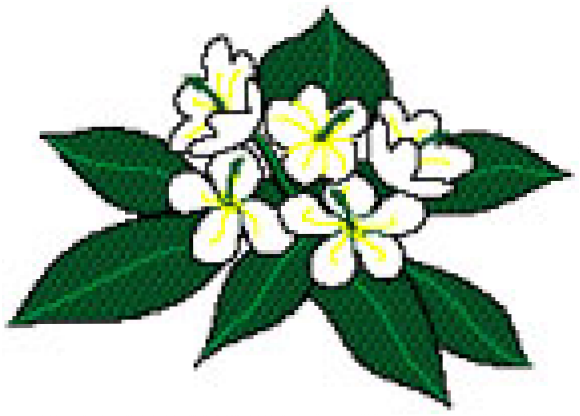 1010 Richards Street, Room 118Honolulu, HI 96813Phone: 586-8126	Fax: 586-8129email: spin@doh.hawaii.govJanuary 29, 2019Senator Michelle N. Kidani, Chair Committee on EducationSenator Stanley Chang, ChairCommittee on HousingHawaii State Capitol Honolulu, HI 96813RE: S.B. 12 - RELATING TO TEACHER HOUSINGDear Chairs Kidani and Chang and Members of the Committees,The Special Education Advisory Council (SEAC), Hawaii’s State Advisory Panel under the Individuals with Disabilities Education Act (IDEA), strongly supports the intent of S.B. 12 which creates a housing voucher program for full time teachers.As you know, Hawaii suffers from a chronic shortage of qualified teachers for our public school students.  The shortage is most acute for special education teachers who teach some of our most vulnerable students.  This school year, only 84% of special education teaching positions were filled by individuals who had completed a state approved teacher education program.  Of those teachers, a fair percentage have only general education training.Retention of qualified teachers is also a growing problem.  Last school year saw the most common reason cited by exiting teachers (38%) was moving out of state.  We know from exit surveys that the high cost of living (and in particular, housing) was a major factor in the decision to leave Hawaii.Given the critical personnel shortage to adequately serve the needs of special education students, we ask that your committees consider designing the voucher program to prioritize hard-to-fill teaching positions.Thank you for the opportunity to provide testimony on this important legislation. If you have questions or concerns, please contact us.Sincerely,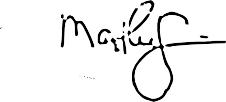 Martha Guinan ChairMandated by the Individuals with Disabilities Education Act